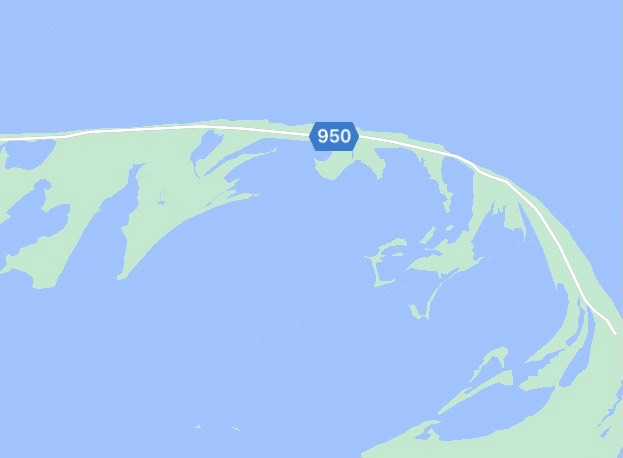 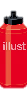 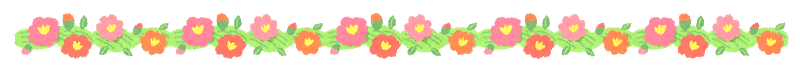 ※ 新型コロナウイルス感染症拡大防止対策について ※　当日、37.5℃以上の発熱、体調の悪い方は参加を遠慮願います。（せき・のどの痛みをはじめとする風邪様症状、だるさなど）　ウォーニック時以外のマスク着用をお願いします。　　　　※ ウォーニック時もマスクの着用を推奨します。※ マスクをお忘れの方は、受付スタッフにお声掛けください。　受付時に非接触型体温計での検温を行います。検温時に37.5℃以上の発熱がみられた方は参加をお断りします。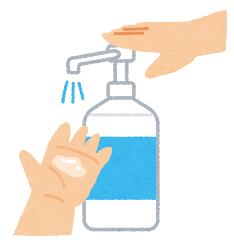 　　　　　ウォーニック中は、人と人との間隔を空け、至近距離での会話はお控えください。※ 屋外でも感染リスクがありますのでご協力願います。　受付・給水所に手指消毒用アルコールを設置します。こまめに手指消毒をお願いします。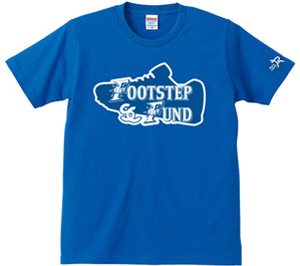 　　　　　　＜料　金＞　　１枚 １，０００円（税込）　　　　　　＜サイズ＞　　Ｌサイズのみ　　　　　　＜　色　＞　　青色　　※ 購入希望の方は、表面の申込用紙に希望枚数を記入ください。